1. Које од следећих тврђења је тачно:Трапез је четвороугао који има само један пар паралелних наспрамних страница.Трапез је четвороугао чије су све странице паралелне.2. Које од следећих тврђења је тачно:Унутрашњи углови трапеза на истом краку су суплементни.Унутрашњи углови трапеза на истом краку су комплементни.3. α, β=? (упиши само бројeве и одвој зарезом)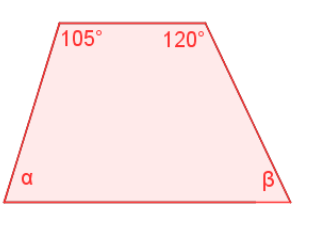 4. Ако је γ=35°израчунати ∠BAD једнакокраког трапеза са слике. ∠BAD= (упиши само број)5. Збир два унутрашња угла једнакокраког трапеза је 142°. Унутрашњи углови тог трапеза имају мере:71°и119°71°и109°38°и142°142°и 218°6. Означи сва тврђења која су тачна.Дијагонале паралелограма се полове.Наспрамни углови паралелограма су једнаки.Дијагонале паралелограма су једнаке.Дијагонале паралелограма су узајамно нормалне.Суседни углови паралелограма су једнаки.7. Дати су углови четвороугла α = 127°, β = 83° и спољашњи угао γ₁ ​= 112°. Мера угла δ је:82°68°182°38°8. Један унутрашњи угао ромба је већи од другог за 20°. Мере углова тог ромба су:80°и100°35°и 55°100°и120°170°и190°9. Дијагонале правоугаоника секу се под углом од 42°. Мере углова које дијагонале образују са страницама правоугаоника су:21° и 69°42° и 48°138° и 42°32° и 58°10. Збир два унутрашња угла паралелограма је 98°. Један спољашњи угао тог паралелограма има меру:82°49°141°48°11. Једна основица трапеза је дужине 5 cm и средња линија дужине 7 cm. Друга основица тог трапеза је дужине:9 cm7 cm6 cm5 cm12. Израчунати угао α помоћу података са слике.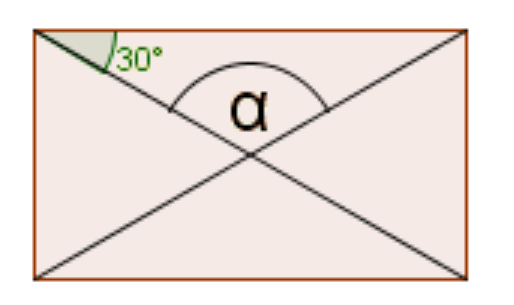 13. Унутрашњи углови четвороугла су у размери 1:2:4:5. Израчунај меру највећег угла тог четвороугла. Упиши само број.14. Средње линије троугла ABC имају дужине 2,6 cm; 3,2 cm; 4,4 cm. Израчунај обим троугла АВС. Упиши само број.20,420,610,210,4